Las nacionalidades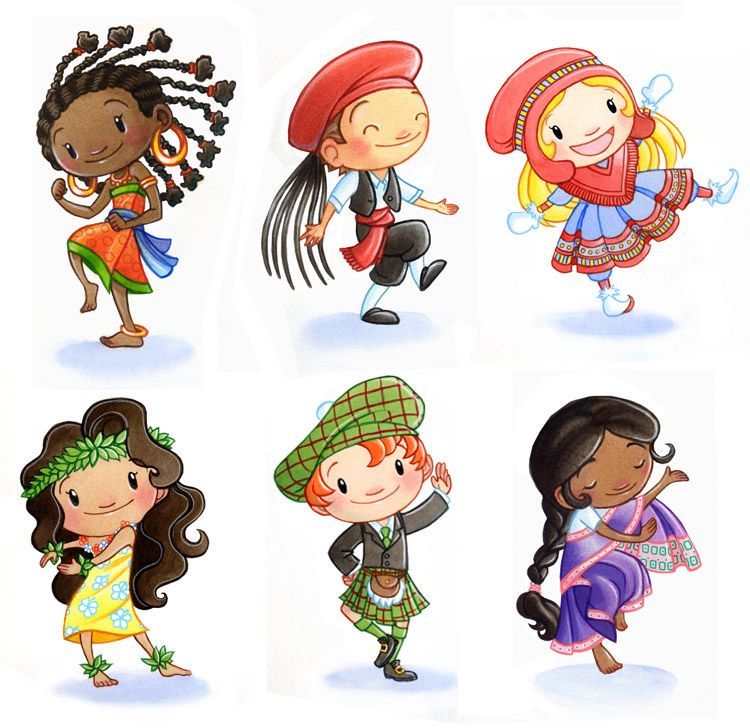 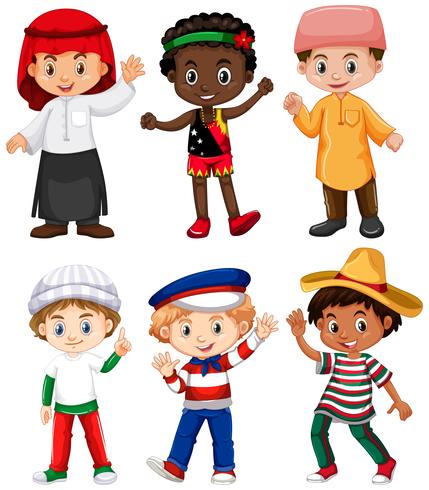 Vocabulario 1 los países:Inglaterra: England                 Japón: Japan                 Irlanda: Ireland                                       México: Mexico                      España: Spain                Cánada: CanadaEscocia: Scotland                 Jamaica: Jamaica           Islas Caimán: Cayman Islands                Los Estados Unidos: United States                              África: Africa               Alemania: Germany                Las Filipinas: Philippines        Honduras: Honduras             Nicaragua: Nicaragua      Francia: France Perú: Peru                              Italia: Italy                     Rumania: Romania                                 Indonesia: IndonesiaVocabulario 2 Las nacionalidades:English: inglés/ inglesa                                Japanese: japonés/japonesaIrish: irlandes/ irlandesa                               Mexican: mexicano/mexicanaSpanish: español/española                         Canadian:cánadienseScottish: escocés/escocesa                        Jamaican: jamaicano/jamaicanaCaymian: Caimanero/caimanera                American: estadounidense African:africano/africana                            German: alemán/alemanaPhilippine:filipino/filipino                             Honduran: hondureño/hondureña Nicaraguan: nicaragüense                           French: francés/francesaPeruvian: peruano/peruana                         Italian: italiano/italianaRomanian: rumano/rumana                        Indonesian: indonesio/indonesiaMéxico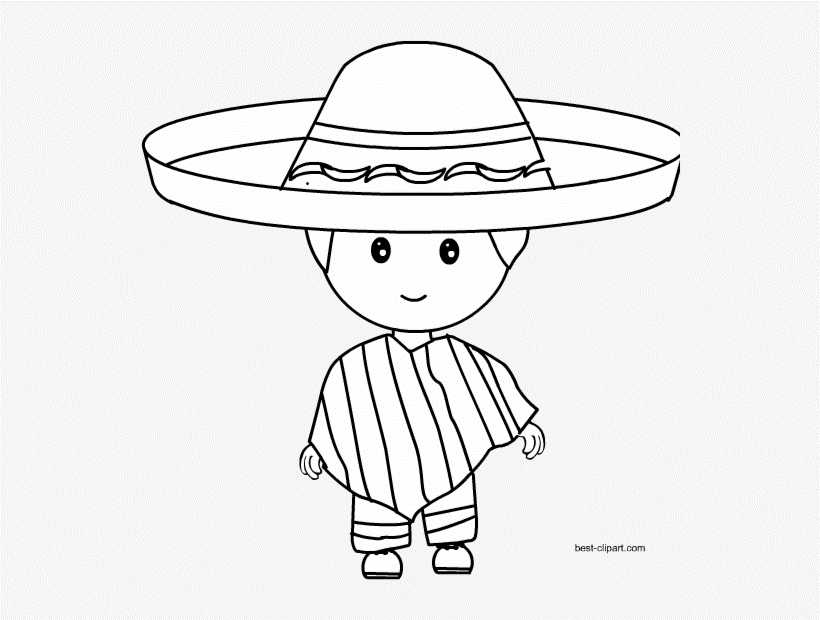 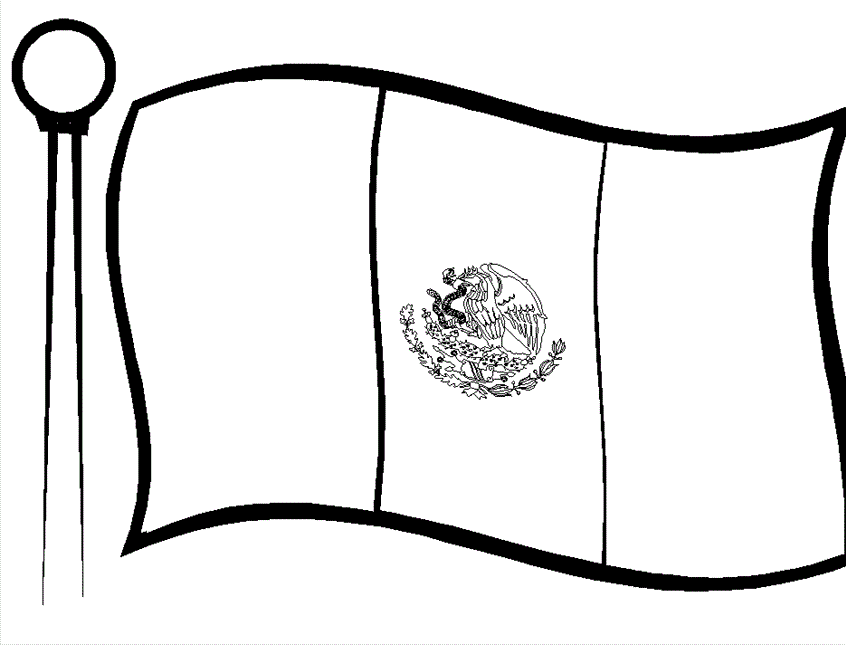 Él es de México, el es mexicano. He is from Mexico, he is mexican.El vive en México. He lives in Mexico.México está siatuado en el norte de America. Mexico is situated in the North of America.La bandera de México es de color rojo, verde y blanco. Mexico’s flag is red, green and white color.Grade 3 Spanish – Week of March 18 - 20Grade 3 Spanish – Week of March 18 - 20Las nacionalidades “Inglaterra”Las nacionalidades “Inglaterra”Lesson ObjectiveTo know by heart at least 10 words from the vocabulary we have been practicing.To say the nationalities of different people, identifying when to add “a” or no add any change to the Word depending on the gender of the person and the nationality.SuppliesVocabulary los países and las nacionalidades and the Reading Ireland printed or be able to see on a device Computer/Phone/ tablet with Internet Vocabulary Inglaterra: England, Japón: Japan, Irlanda: Ireland, México: Mexico, España: Spain, Cánada: Canada, Escocia: Scottland                 Jamaica: Jamaica, Islas Caimán: Cayman Islands, Los Estados Unidos: United States, África: Africa               Introduction Go to www.quizlet.com using this link https://quizlet.com/join/DSAZ5Zk3P and learn and practice the vocabularies in a fun way.Step 1Take your time and review the words for both vocabularies.Step 2Read and translate the page about “Irlanda”From the worksheet or the device.Step 3Color the page (If cannot print the page, make a drawing like this one and color.)